السيرة الذاتية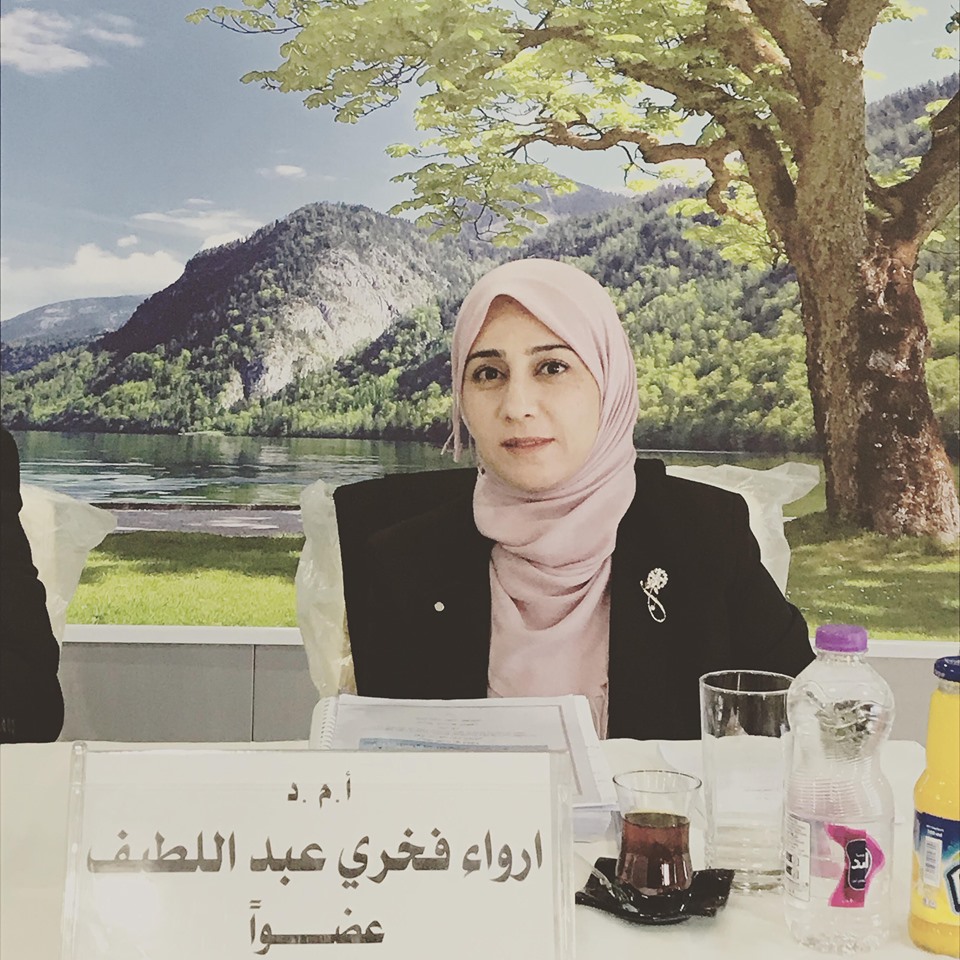 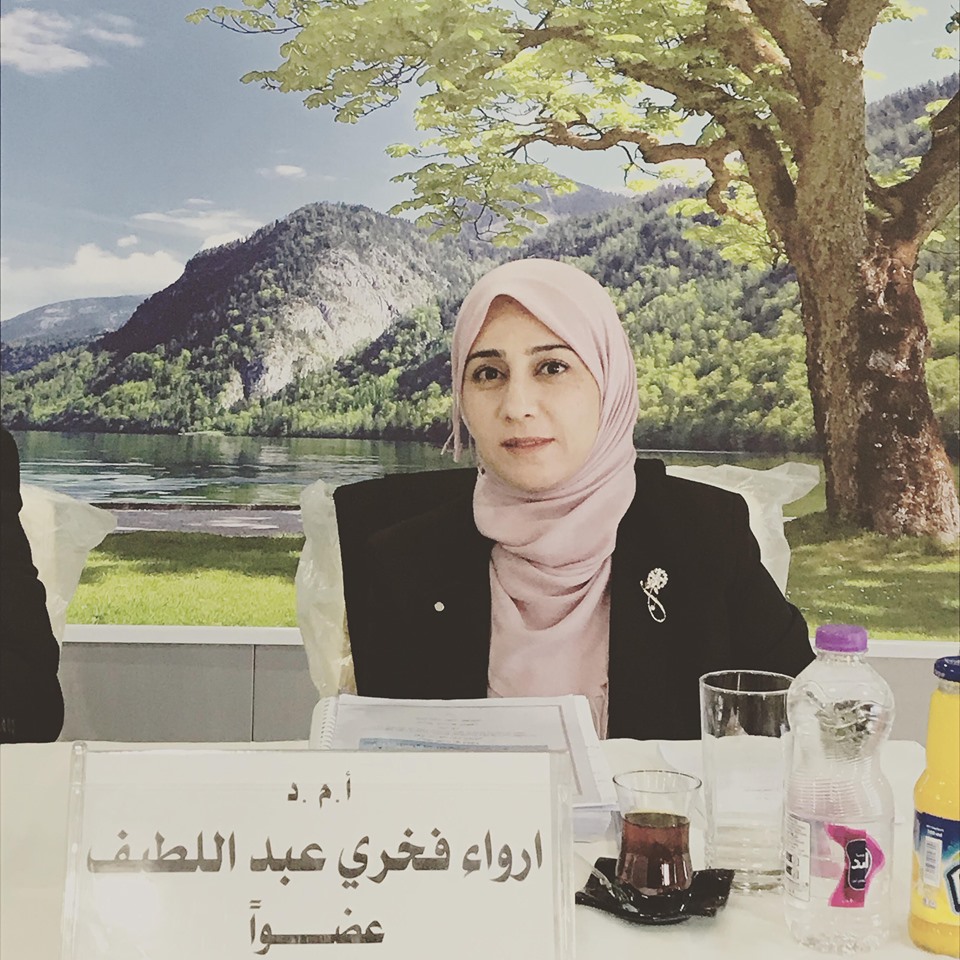 أولا : المعلومات العامةالاسم الثلاثي : إرواء فخري عبد اللطيف جاسم البياتي تاريخ الميلاد : بغداد / 1978التخصص : دكتوراه علوم السياسية قسم النظم السياسية الوظيفة : تدريسية الدرجة العلمية : استاذ مساعد دكتور عنوان العمل : وحدة حقوق الانسان / كلية اللغات / جامعة بغداد هاتف :     / البريد الالكتروني : arwaa.f@colang.uobaghdad.edu.iq ثانيا : المؤهلات العلمية  ثالثا : التدرج الوظيفيرابعا : الجامعات التي درس فيها خامسا : المقررات الدراسية التي قمت بتدريسها سادسا : ( الاطاريح ، الرسائل ) التي اشرف عليها لا يوجد سابعا : الندوات والمؤتمرات العلمية التي شارك فيها ثامنا : الانشطة العلمية الاخرى .تاسعا : المشروعات البحثية في مجال التخصص لخدمة البيئة والمجتمع او تطوير التعليم عاشرا : عضوية الهيئات العلمية المحلية والدولية .عضو جمعية الاكادميين العراقيين / العراق – بغداد عضو جمعية العلوم السياسية / العراق - بغدادعضو جمعية انا انسان لحقوق النساء ذوات الاعاقة / المملكة الاردنية الهاشمية عضو في منظمة الصداقة الدولية والتي مقرها السويد احدى عشر : كتب الشكر ، الجوائز ، شهادات التقديراثنا عشر : الدورات التدريبية وورش العمل  ثلاثة عشر :  الكتب المؤلفة او المترجمة لا يوجد اربعة عشر  : اللغات العربية الانكليزيةالشهادةالجهة المانحة للشهادة الجهة المانحة للشهادة الجهة المانحة للشهادة تاريخ الحصول على الشهادةالشهادةالجامعةالكليةالقسمتاريخ الحصول على الشهادةالبكالوريوسبغدادكلية العلوم السياسية العلوم السياسية 2000 / 7 / 3الماجستيربغدادكلية العلوم السياسيةالفكر السياسي22 / 6 / 2003الدكتوراهبغداد كلية العلوم السياسيةالانظمة السياسية8 / 5 / 2007آخرى تالوظيفةالجهةالفترة / من - الى1موظفة بعقدالبنك المركزي العراقي / الدائرة القانونية 2004 / 20052محاضر كلية اللغات / دجامعة بغداد2004 / 20063محاضركلية التمريض / جامعة بغداد2005 / 20064تدريسيكلية اللغات / جامعة بغداد2006 وما زلت مستمرة5رئيس وحدة حقوق الانسان كلية اللغات / جامعة بغداد2011 / 20126مدير وحدة الارشاد التربويكلية اللغات / جامعة بغدادكانون الاول 2013تالجهة  (المعهد / الكلية – القسم)الجامعةالفترة /  من - الى1كلية التمريضجامعة بغداد2005 / 20062كلية اللغاتجامعة بغداد2004 وما زلت مستمرةتالقسمالمادةالسنة1القسم السريانيحقوق الانسان والديمقراطية2004 / 20062القسم الروسيحقوق الانسان والديمقراطية2005 / 20093القسم الايطاليحقوق الانسان والديمقراطية2004 / 20054القسم العبري والتركيحقوق الانسان والديمقراطية2010 / 20125القسم الالمانيحقوق الانسان والديمقراطية2011 / 20156القسم الفرنسيحقوق الانسان2015 / 20187القسم الاسبانيحقوق الانسان2015 / 20188القسم التركي حقوق الانسان 2018 / 2020ت العنوان السنة مكان انعقادها نوع المشاركة 1ورشة عمل"بيت الخبرة البرلماني"2009لبنان / بيروتعضو مشارك2حلقة نقاشية" واقع التعليم الابتدائي في العراق بعد 2003 "2011كلية اللغات / وحدة حقوق الانسانباحث مشارك3ندوة بعنوان" خروج العراق من الفصل السابع وانتقاله الى الفصل السادس "ت1/2011كلية اللغات / وحدة حقوق الانسانباحث مشارك4مؤتمر حقوق الانسان من خلال بحث أساليب تدريس مادة حقوق الإنسان" ك1/2011وزارة حقوق الانسان العراقيةباحث مشارك5مؤتمرالنظام الاستعماري القديم والجديد من خلال بحث"" النظام العالمي الجديد : العراق نموذجا " .نيسان2012ماليزيا/كوالالامبور/ الجامعة الاسلامية العالميةباحث مشارك6مؤتمر مخرجات البحث العلمي وسوق العمل من خلال بحث" البحث العلمي وسوق العمل " .اذار 2012الاردن / جامعة البلقاء التطبيقيةباحث مشارك7مؤتمر الإسلام في أسيا وإفريقيا واستراليا:المواجهة والتحديات من خلال بحث"العالم السياسي المميزات والتحديات "ت1/2012ماليزيا/كوالالامبور/ الجامعة الاسلامية العالميةباحث مشارك8مؤتمر التحولات السياسية في الوطن العربي بعد الربيع العربي من خلال بحث" الإسلام السياسي في مصر بعد الربيع العربيحزيران2013الاردن / جامعة العلوم التطبيقيةباحث مشارك9التنافس الدولي والبحث عن ادوار إقليمية في المنطقة " من خلال بحث بعنوان " الموقف الأمريكي من ثورة 25 يناير في مصر " عام 2014 .2014كلية العلوم السياسية / الجامعة المستنصريةباحث مشارك10ندوة بعنوان " دور المواثيق والاتفاقيات الدولية في ترسيخ ثقافة حقوق الانسان"ك2/2014كلية اللغات / وحدة حقوق الانسان باحث مشارك11ندوة  " تدمير اثار الموصل جريمة حضارية "اذار 2015كلية اللغات / وحدة حقوق الانسانباحث مشارك12مؤتمر الصراع حول المياه في افريقيا من خلال بحث " النزاع المائي بين دول حوض النيل في ضوء المتغيرات الجديدةنيسان 2014تونس / الجمعية التونسية للدراسات الشرق أوسطيةباحث مشارك13مؤتمر تاثير الدول تجاه امن العراق من خلال بحث" الدور التركي تجاه العراق في الحفاظ على الأمن الوطني " .ك1/2014كلية العلوم السياسية / الجامعة المستنصريةباحث مشارك14مؤتمر الاعلام وحقوق الانسان من خلال بحث" حرية الإعلام في المواثيق الدولية والتشريعات الداخلية "ت2/2014وزارة حقوق الانسان العراقيةباحث مشارك15مؤتمر العنف السياسي من خلال بحث" حرية الإعلام في المواثيق الدولية والتشريعات الداخلية ".ك1/2014الجامعة العراقية باحث مشارك16مؤتمراليقظة الاستراتيجية لمواجهة التحديات الاقليمية والعالمية من خلال بحث حوكمة الشركات في الاردن  .نيسان 2015الاردن /جامعة مؤته / كلية ادارة الاعمالباحث مشارك17مؤتمر العنف والارهاب في القانون والشريعة في الوطن العربي من خلال بحث"العنف السياسي في العراق والعالم العربي .اذار 2016الاردن / جامعة الزرقاءباحث مشارك18حلقة نقاشية "الفيضانات واثرها على المجتمع" ت2/2016كلية اللغات/وحدة الارشادالتربوي بالتعاون مع وحدة حقوق الانسانباحث مشارك19ندوة بعنوان"نتائج السياسة الامريكية وتداعياتها على العراق والشرق الاوسط" ك1/2016بيت الحكمة للدراسات السياسية باحث مشارك20مؤتمر دور مراكز البحث العلمي في العراق من خلال بحث" دور الجامعات ومراكز البحث في صنع القرار في العراق "اذار 2017كلية العلوم السياسية / الجامعة المستنصريةباحث مشارك21ندوة بعنوان" الانتهاكات الاسرائيلية الجديدة تجاه القدس الشرقية "ايار 2017مركز الدراسات السياسية والاستراتيجية/جامعة بغدادباحث مشارك22مؤتمر حرية الاديان والمعتقدات في العراقك2/2017مؤسسة مسارات الاعلامية في بغدادحضور23مؤتمر اللاجئون السوريون بين الواقع والمامول " من خلال بحث بعنوان " الوضع القانوني للاجئون السوريون في المملكة الاردنية والابعاد المترتبة عليهم " .ت1/2017تركيا / جامعة اديامانباحث مشارك24مؤتمر" الجودة في التربية والتعليم في العراق من خلال بحث بعنوان " تدني البحث العلمي ودور مراكز الابحاث في العراق" .ت2/2017جامعة السليمانية بالتعاون مع مؤسسة ارض كلكامشباحث مشارك25مؤتمرالتحديات الامنية التي تواجه دول مجلس التعاون الخليجي من خلال بحث الخطاب السياسي لدول مجلس التعاون الخليجي والتحديات الامنية " .ك1/2018جامعة كربلاء /مركز الدراسات السياسية والاستراتيجيةباحث مشارك26ندوة بعنوان" الاطراف الخارجية الداعمة لداعش"ك1/2018كلية اللغات / وحدة حقوق الانسانباحث مشارك27ندوة بعنوان"تاريخ الخط العربي وانواعه"ك1/2018كلية اللغات/ وحدة اللغة العربية باحث مشارك28ندوة بعنوان"الترجمة والجندر واهدافها السياسية"ك2/2019بيت الحكمة قسم دراسات الترجمة باحث مشارك29ندوة بعنوان"ابرز الحركات التكفيرية المسلحة في مصر (انصار بيت المقدس نموذجا)شباط 2019كلية العلوم السياسية / الجامعة المستنصريةباحث مشارك30المؤتمر الدولي للارهاب من خلال بحث مواقف الدول الاجنبية من تنظيم داعش"نيسان2019رئاسة مجلس الوزراء العراقيةباحث مشاركداخل الكليةخارج الكليةلجنة علمية للسنوات 2012/2020 لجنة مناقشة طلبة دراسات عليا ماجستير / كلية العلوم السياسية / الجامعة المستنصرية في نيسان 2019لجنة انضباط الطلبة لعام 2019خبير علمي لرسائل الماجستير /كلية العلوم السياسية / الجامعة المستنصرية في العامين 2018/2019لجنة امتحانية مركزية خاصة بالامتحان التقويمي لعام 2019خبير علمي لرسائل الماجستير /كلية العلوم السياسية / الجامعة المستنصرية في العامين 2019/2020لجنة امتحانية مركزية لعام 2020تاسم البحثمحل النشرالسنة1الديمقراطية والمركبات القيمية للنظام العالمي الجديد  .مجلة الحكمة20052الحقوق السياسية لأكراد العراق في الدساتير الوطنية والاتفاقيات الدوليةمجلة العلوم السياسية – الجامعة المستنصرية العدد1720103مبادئ النظام الانتخابي في العراق لعام 2010مجلة تكريت للعلوم القانونية والسياسية – جامعة تكريت العدد520104تطور التعددية الحزبية في العراق والانتخابات التشريعية لعام 2010مجلة الأستاذ_كلية التربية ابن رشد – جامعة بغداد العدد17520115الموقف الأمريكي من ثورة 25 يناير في مصر مجلة العلوم السياسية – الجامعة المستنصرية شباط 20146السياسة التركية تجاه العراق وتأثيره على الأمن الوطني مجلة العلوم السياسية – الجامعة المستنصريةتموز 20157النزاع المائي بين دول حوض النيل في ضوء المتغيرات الجديدةمجلة بيت الحكمة للدراسات السياسية20158العنف السياسي في الوطن العربي والعراق : الاسباب والتداعياتمجلة الاداب جامعة الزرقاء / الاردناذار 20169دور مراكز الابحاث في صنع القرار والسياسات العامة في العراق "مجلة العلوم السياسية – الجامعة المستنصريةنيسان 201710الوضع القانوني للاجئين السوريين في المملكة الاردنية الهاشمية والابعاد المترتبة عليهممجلة النهضة العلمية في جامعة اديامان / تركيا201711تدني مستوئ البحث العلمي وتراجع دور مراكز الابحاث والدراسات في العراقمجلة دراسات في التنمية والمجتمع ،جامعة حسيبة بن بو علي-الجزائر ، العدد التاسعاذار 201812حقوق التركمان ودورهم السياسي في العراقمجلة العلوم الاجتماعية والتربوية / ريس / تركيا ك2/201913التعاون النووي الروسي الايراني وتاثره على امن الخليجبمجلة القانون وادارة المجتمع في كوالا لامبور / ماليزيا .ك1 /201814خطاب الانفصال للسيد مسعود البرزانيمجلة العلوم السياسية – الجامعة المستنصرية201815التمكين السياسي للنساء ذوات الاعاقة في العراقمجلة العلوم السياسية – الجامعة المستنصريةحزيران 2019تكتاب الشكرالجهة المانحةالسنة1كتاب شكر وتقدير للمشاركة في المؤتمر العلمي وزير حقوق الانسانك2/ 2012  2كتاب شكر وتقدير من رئيس جامعة بغدادرئيس جامعة بغداد20123كتاب شكر وتقدير من عميد كلية اللغاتعميد كلية اللغات / جامعة بغداد20124كتاب شكر وتقدير للمشاركة في المؤتمر العلميوزير حقوق الانسان20145كتاب شكر وتقدير للمشاركة من عميد للمشاركة في مؤتمر علميعميد كلية العلوم السياسية / الجامعة المستنصرية20146كتاب شكر وتقدير من عميد كلية اللغاتعميد كلية اللغات /جامعة بغداد20147كتاب شكر وتقديرللمشاركة في مؤتمر علمي من رئيس جامعةرئيس الجامعة العراقية20158كتاب شكر وتقدير للمشاركة في مؤتمر علميعميد كلية العلوم السياسية /الجامعة المستنصرية 20159كتاب شكر وتقدير من وزير للمشاركة في مؤتمر دوليوزير العمل والشؤون الاجتماعية العراقي201510كتاب شكر وتقدير للجهود في عملية التعايش السلميمؤسسة مسارات الاعلامية 201711كتاب شكر وتقدير للمشاركة في مؤتمر علميعميد كلية العلوم السياسية /الجامعة المستنصرية 201712شهادة تقديرية  للمشاركة في ندوة علمية مركز الدراسات السياسية والاستراتيجة جامعة بغدادايار 201713كتاب شكر وتقدير للجهود العلميةعميد كلية اللغات جامعة بغداد201714شهادة تقديرية للمشاركة في مؤتمر دولي عميد جامعة السليمانية201715شهادة تقديرية للمشاركة في ندوة علميةعميد كلية العلوم السياسية /الجامعة المستنصرية 201816شهادة تقديرية للمشاركة في مؤتمر دولي رئيس مركز الدراسات السياسية والاستراتيجية جامعة كربلاءك1/201817كتاب شكر وتقدير من عميد كلية اللغات للجهود العلميةعميد كلية اللغات جامعة بغدادايلول 201818كتاب شكر وتقدير للمشاركة في مؤتمر دوليالامانة العامة لمجلس الوزراءحزيران 201919كتاب شكر وتقدير للمشاركة في عضوية اللجان الامتحانية الوزاريةعميد كلية اللغات /جامعة بغدادايلول 201920كتاب شكر وتقدير للجهود العلمية المبذولةعميد كلية اللغات / بغدادتشرين الاول 2019تاسم الدورة التدريبيةالجهة الفترة 1شهادة كفاءة باللغة الانكليزيةجامعة بغداد19992 مشاركة في دورة اللغة العربية للتدريسيينجامعة بغداد20093مشاركة في دورة الترقيات العلميةجامعة بغداد20094مشاركة في دورة التأهيل التربوي (128) للتدريسيينجامعة بغداد20095مشاركة في دورة لحقوق الإنسانوزارة حقوق الانسان ك1/ 20116مشاركة في دورة السياسات العامة مستوى1جامعة بغداد ومنظمة ترابط الدولية ك1/20117مشاركة في دورة السياسات العامة مستوى2جامعة بغداد ومنظمة ترابط الدوليةشباط/  20128مشاركة في الدورة التدريبية ضد العنف باسم الدينموسسة كايسيد / اربيل  سبتمبر /20169الدورة التدريبية لصناع السلام مؤسسة مسارات الاعلامية / بغداداذار / 201710دورة عن دور الضغط النفسي والاضرار الناتجة عنهوحدة التعليم المستمر / جامعة بغداد22/1/201911ورشة عمل حول كيفية اجراء الامتحان الالكتروني في القاعات باستخدام كوكل كلاس روموحدة الحاسوب / كلية اللغات 18-27/3/201912دورة الصفوف الالكترونية مركز ابن سينا للتعليم الالكتروني/جامعة بغداد27-28/3/201913دورة التسويق الاخضر وحدة التعليم المستمر / جامعة بغداد25/4/201914دورة عن الاشعة البنفسجية وتاثيراتها الصحية وحدة التعليم المستمر / جامعة بغداد7/4/201915ورشة عمل حول الترجمةالسفارة الالمانية بالتعاون مع السفارة الفرنسية في بغداد22/5/201916دورة حول كيفية تقييم البحث العلمي في المجلات العلمية وحدة التعليم المستمر / جامعة بغداد22/8/201917دورة النشر في المجلات العلمية الرصينةوحدة التعليم المستمر / جامعة بغداد19/9/201918دورة برنامج latex لكتابة البحوث العلميةوحدة التعليم المستمر / جامعة بغداد2/12/201919دورة كتابة المصادر العلمية ببرنامج Mendelyوحدة التعليم المستمر / جامعة بغداد17/12/201920دورة فن كتابة البحوث باللغة الانكليزية والتي استمرت خمس اسابيعوحدة التعليم المستمر / جامعة بغداد28-11لغاية 26-12/2019 21دورة كتابة المصادر في الابحاث والرسائل العلمية باستخدام EndNoteوحدة التعليم المستمر / جامعة بغداد12/1/202022دورة تعليم اساسيات تشغيل المختبر شعبة ضمان الجودة وتقويم الاداء/كلية اللغات2-6/2/202023ورشة عمل الطرق السليمة للنشر في المجلات العلمية وحدة التعليم المستمر / كلية اللغات /بغداد12/2/202024ورشة حول تشخيص المعوقات التي تواجه تفعيل التعليم الالكترونيمركز ابن سينا للتعليم الالكتروني/جامعة بغداد28/3/202025ورشة عمل حول كيفية اجراء الامتحان الالكتروني وحدة التعليم المستمر / كلية اللغات /بغداد7/4/2020